Publicado en Madrid el 15/09/2021 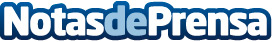 Interruptores y termostatos inteligentes para el hogar, según termostato.com.esTener una casa inteligente es totalmente posible porque ahora existe una opción automática para cada función del hogarDatos de contacto:Alvaro Lopez629456410Nota de prensa publicada en: https://www.notasdeprensa.es/interruptores-y-termostatos-inteligentes-para Categorias: Inteligencia Artificial y Robótica Hogar Otras Industrias http://www.notasdeprensa.es